Date:Research Ethics CommitteeJose Maria College Foundation, Inc.Dear Sir/Ma’am:Greetings of peace and solidarity!We are the researchers in (course and year level). This letter is intended to ask your humble office to review our study entitled, “(protocol/study title)” this semester, S.Y. 2022-2023 in partial fulfillment for the Requirements for (name of subject). Together with this letter, we attached the required documents.We would greatly appreciate your views and comments regarding our study.Thank you for your time and consideration.Respectfully yours,Name of Lead Researcher over SignatureNoted by:Adviser/Dean’s Name over Signature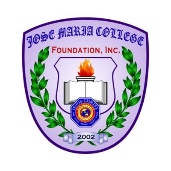 JOSE MARIA COLLEGE FOUNDATION, INC.RESEARCH ETHICS COMMITTEEJMCFI-REC Form No.3.6JOSE MARIA COLLEGE FOUNDATION, INC.RESEARCH ETHICS COMMITTEERevision No.:2Letter Requestfor ReviewApproval Date:August 19, 2022Letter Requestfor ReviewEffective Date:August 26, 2022